«Футбольный остров» (Обустройство футбольного поля в с. Боготоле Боготольского сельсовета Боготольского района) Ожидаемые результаты: • решим проблему, выбранную населением - создадим для взрослых и детей безопасную, современную зону для отдыха и занятия спортом, которая будет расположена в районе жилой застройки на въезде в село• популяризируем спортивно-массовые виды спорта и здоровый образ жизни среди жителей всех возрастов – это покажет количество детей и взрослых играющих в футбол и болеющих за футболистов• снизим иждивенческие настроения среди населения - это покажет активность населения при финансовом, материальном и нематериальном вкладе в ходе подготовке и при реализации проекта;• воспитаем социальную ответственность, за сохранность общественного имущества – это покажет техническое состояние искусственного покрытия футбольных ворот и санитарное состояние футбольного поля;• создадим команду активных, инициативных жителей, готовых работать совместно с администрацией на благо развития своего села – это покажет активность в подготовке и реализации проекта и желание проекта обустройства футбольного поля;• улучшим эстетический вид села – в селе появится новый современный спортивный объект.Источники финансирования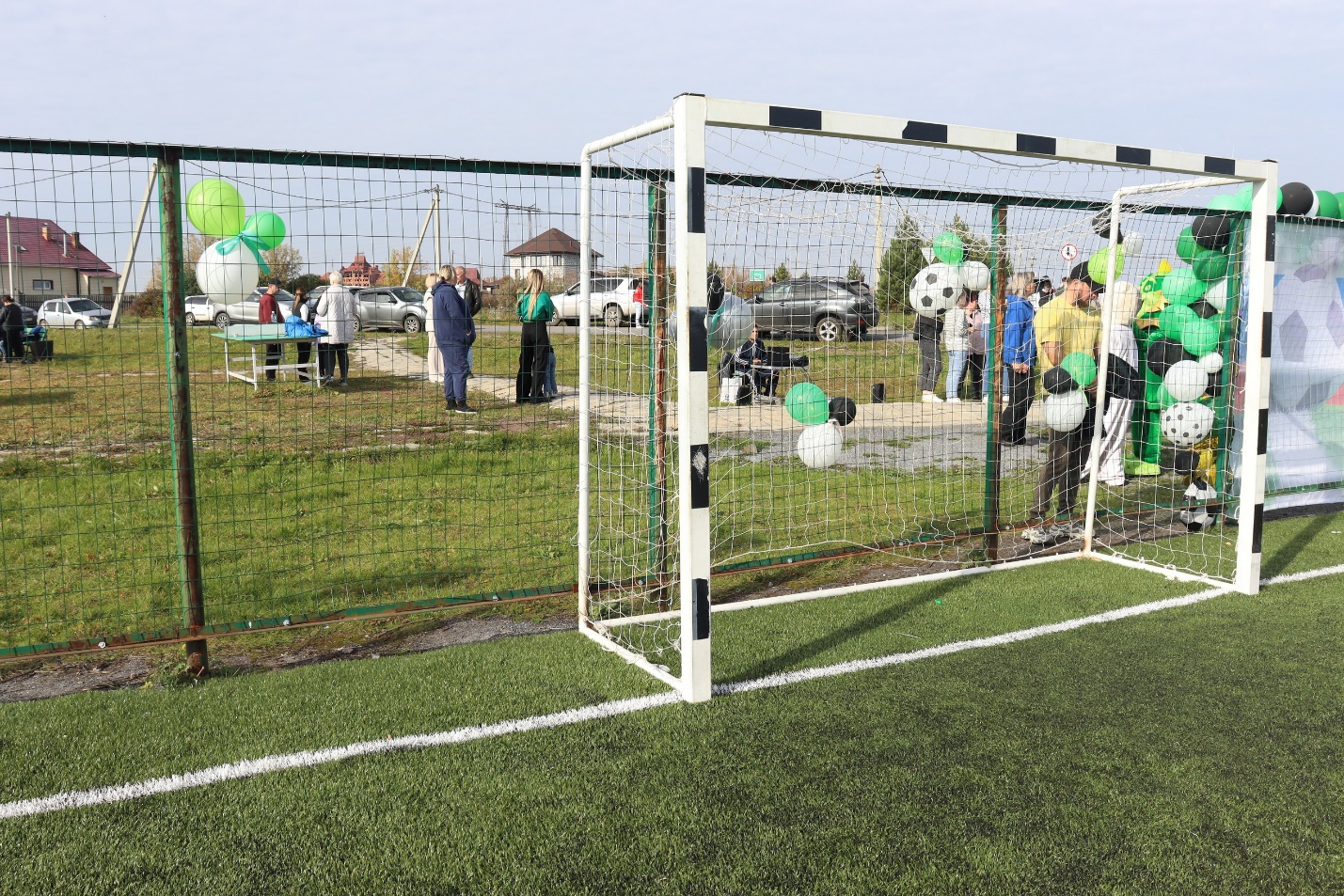 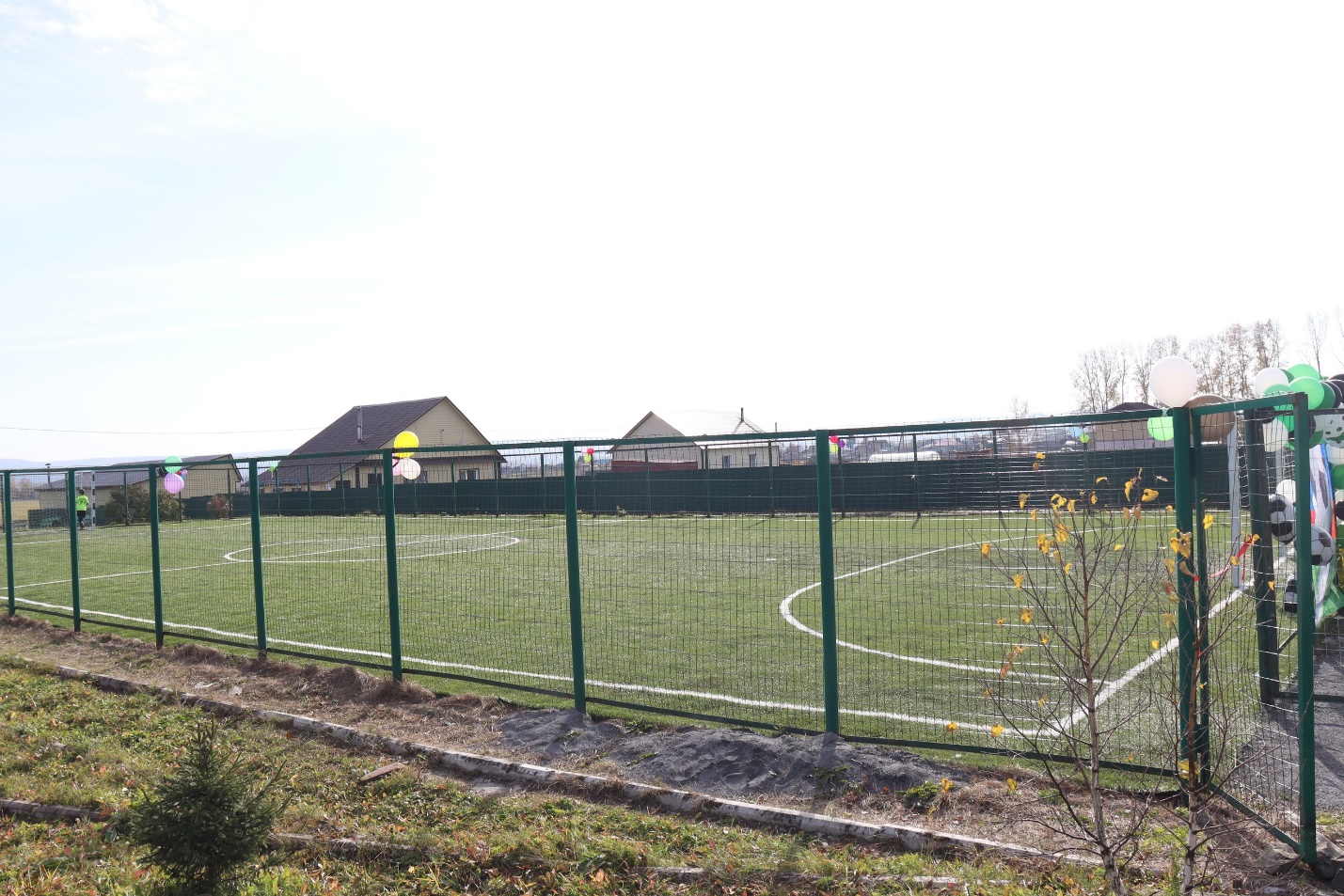 №Виды источниковСумма, т.р.1Местный бюджет (не менее 5% от суммы проекта)100,1462Население - безвозмездные поступления от физ. лиц (жителей) (не менее 3% от суммы проекта)*70,03Юридические лица - безвозмездные поступления от юридических лиц (за исключением поступлений от предприятий и организаций муниципальной формы собственности)* 135,04Субсидия бюджету муниципального образования из краевого бюджета на реализацию программ по поддержке местных инициатив (не более 85% от суммы проекта) 913,0ИТОГО1218,146